OFFRE D’EMPLOI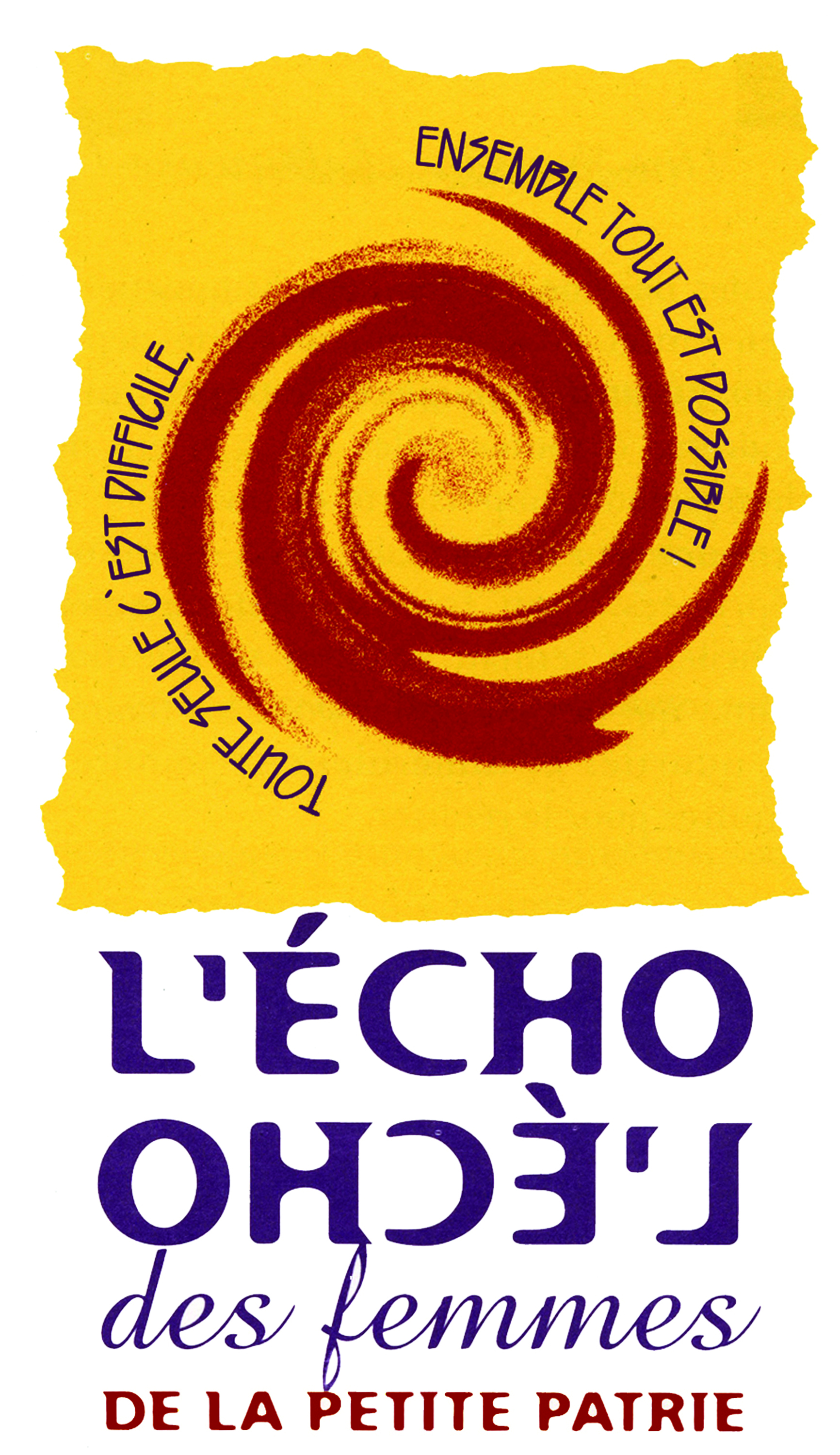 L’Écho des femmes est un organisme féministe bien établi dans la Petite-Patrie depuis 1986. Il offre aux femmes un lieu d’appartenance, de transition, une alternative à l’isolement, un réseau d’entraide, d’éducation et d’action. Nous travaillons à l’amélioration des conditions de vie des femmes à partir de quatre volets: les services, la vie associative, les activités éducatives et l’action collective.Description sommaire du poste : Dans un contexte de gestion collective du travail et de co-responsable du centre, la travailleuse aura à faire de l’intervention, de l’animation, de l’organisation communautaire et de la représentation.Exigences:Être féministe;Expérience de l’intervention féministe en santé mentale;Expérience en animation de groupe dans un esprit d’éducation populaire; Expérience en défense de droits et en mobilisation;Bonne connaissance du milieu communautaire et féministe;Bonne capacité d’analyse de la conjoncture sociale et politique ;Initiative, autonomie, polyvalence et flexibilité;Bonne maitrise du français écrit et parlé.Conditions:Poste d’un an avec possibilité de permanence.Horaire : 32h sur 4 jours par semaine flexible, majoritairement du lundi au jeudi de 9h à17h.Salaire annuel : 54 940$, inclus 8% de vacances et autres congés et avantages sociaux. Entrée en fonction: le plus tôt possible.Atouts:La connaissance d’autres langues que le français. Intérêt ou expérience en demande de financement.Intérêt ou expérience en communication.Les femmes autochtones, les femmes racisées, les femmes immigrantes et les femmes provenant de la diversité sexuelle sont encouragées à soumettre leur candidature. Nous reconnaissons les expériences militantes, bénévoles et professionnelles acquises au Canada ou dans d’autres pays. Veuillez nous faire parvenir votre C.V. et une lettre de motivation avant le 7avril à 17hà selection@echodesfemmesdelapetitepatrie.org ou au 6032, rue Saint-Hubert, Mtl (QC) H2S 2L7Prière de ne pas téléphoner. Nous remercions toutes celles qui enverront leur C.V. cependant seules les candidates retenues pour une entrevue seront contactées.